Fractions of Objects6/5 of 30 = 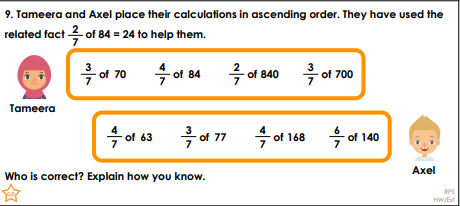 4/9 of 54 =9/10 0f 60 = 3/4 of 24 = 2/3 of 33 = 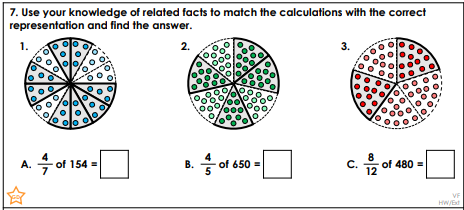 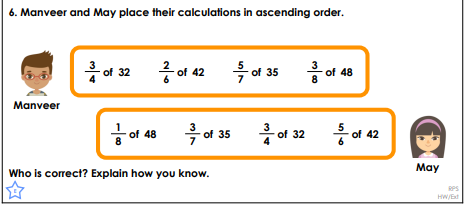 